NANDAKUMARCREATIVE ASSOCIATE/LEAD ANIMATOR/MOTIONINFO,GRAPHIC DESIGNER/EXPLANATORY VIDEO DESIGNERPERSONAL INFOName NANDAKUMARWORK EXPERIENCE2011 - 2019	Creative Associate/Designer/Animator Increation as a media production house is en- gaged in all kind of visual media productions like Advertisement Films,Television Programs,Talk Shows,Documentaries,Music albums,Travel- ogues, Animation Films, Animation Advertise- ments and Corporate Films.web- www.increationmedia.com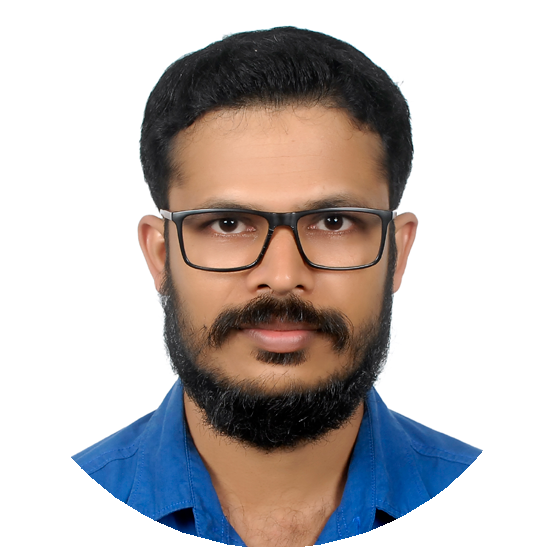 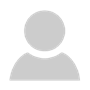 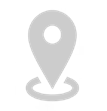 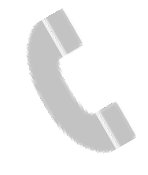 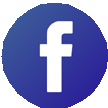 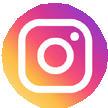 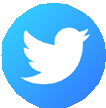 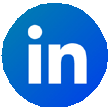 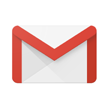 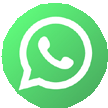 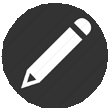 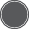 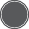 SOCIAL MEDIA INFOONLINE CONTACTEmail	Nandakumar-396214@2freemail.com 2010 - 20112009- 20102008 - 20092007 - 20082006 - 20072005 - 2006VASUNDHARA TECHNOLOGIESCreative Associate/Lead 2D Animator Vasundhara Technologies is one of the leading animation companies in Bangalore,India.we were working “Amar Chithra Katha 2D anima- tion episodes for Cartoon Network.web- www.vasundharatech.comTEAMACE CREATIVE STUDIOSCreative Associate/Lead 2D Animator Teamace Creative Studios is one of the leading animation companies in Bangalore,India. We launched animated movie titled “Balaji” within 2 years.CHENNAI ANIMATION STUDIOLead 2D Flash AnimatorChennai Animation Studio is one of the leading animation,motion graphics company in Chen- nai,India. We worked “Sankaracharya” DVD Se- ries and “The Eternal” 2D Animation movie.ANIMATION DIMENSIONS IND PVT LTD2D Flash AnimatorAnimations Dimensions is a MNC in Thiruva- nanthapuram,India based on San Jose,Califor- nia.we participated in the projects “Growing Up Creepie”,”Discovery Kids”,”Chloe’s Closet”,”A Kind Of Magic”,”Spirit Of Old Trafford”,”Pummie And I”.web- www.animationdimensions.comANIMATION DIMENSIONS IND PVT LTD2D Flash AnimatorAnimations Dimensions is a MNC in Chennai,In- dia based on San Jose,California.we participat- ed in the projects “Flockhearts”,”Wacky Pow- ers”.web- www.animationdimensions.comCORE ANIMATIONS,5D ANIMATIONS2D Flash Freelance AnimatorWe participated in E-learning projects for Na- tional Education channel Gyan Darsan.and Kids series for domestic channels.PROFILEI’m a nice fun  and  friend- ly person, I’m honest and punctual, I work well in a team but also on my  own as I like to set myself goals which I will achieve, I have good listening and commu- nication skills. I have a cre- ative mind and am always up for new challenges. I am well organized and always plan ahead to make sure I manage my time well.OTHER INFOMarital StausEDUCATION2007- 20102005 - 20062002 - 20042001 - 2002UNIVERSITY OF KERALABSC Computer ScienceMar Ivanios College,Bethany Hills,Nalanchira Thiruvananthapuram,Kerala,IndiaCOUNCIL FOR TECHNICAL EDUCATIONDiploma In MultimediaSeoznix Technologies,Manjalikkulam Road Thampanoor,Thiuvananthapuram,Kerala,IndiaHIGHER SECONDARY EDUCATIONPlus Two +2 (Computer Science) Govt.Model Boys Higher Secondary School Thycaud PO,Thiruvananthapuram,Kerala,IndiaSCONDARY SCHOOL EDUCATIONTenth Class (10th)Govt.Model Boys Higher Secondary School Thycaud PO,Thiruvananthapuram,Kerala,IndiaMarriedDate Of Birth 25/May/1987LANGUAGES KNOWNEnglish MalayalamSKILLS AND EXPERTISEAdobe Animate	95%Adobe Photoshop	85%Adobe Illustrator	85%Adobe Indesign	90%Coreldraw	80%Adobe Premiere	75%Adobe After Effects	75%Final Cut Pro	70%Tamil Hindi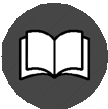 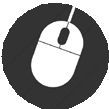 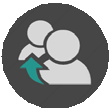 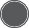 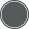 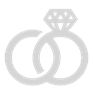 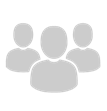 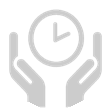 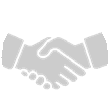 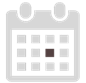 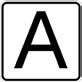 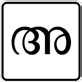 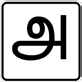 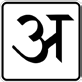 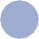 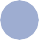 PERSONAL SKILLSTeam PlayerTime KeepingCommitmentPROJECTS DETAILS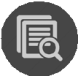 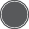 Growing Up Creepie 2D Flash Animated SeriesGrowing Up Creepie is a British-Canadian-American horror animated television series created by Mike Young and produced by Mike Young Productions. In other countries, the series was simply titled Creepie. The series premiered on September 9, 2006 to June 21, 2008 and aired one season of 26 episodes.Episodes Link...Flockhearts 2D Flash Animated Series“The Flockhearts” is a faith based animated series that tackles real questions and issues children face on a day by day basis. It’s a preschool Flash Animated series for Brandissimo Company.Episodes Link...Chloe’s Closet 2D Flash animated SeriesChloe’s Closet is an animated children’s series produced by MoonScoop Entertainment.It be- gan airing on PBS Kids Sprout on July 12, 2010 to January 22,2011, 2017 in the United States.Episodes Link...A Kind Of Magic 2D Flash animated SeriesA Kind of Magic (known as Magic in France) is a French animated television series created by Michel Coulon, based upon Arthur de Pins’s original design. It was produced by French ani- mation company Xilam Animation in association with France 3, directed by Charles Vaucelle, character design by David Gilson.Episodes Link...Amar Chitra Katha 2D Flash animated SeriesCollection of stories from Indian epics, fables, myths and historical events based on the classic “Amar Chitra Katha” comics.Episodes Link...Kingini Kids Infotainment animated SeriesAn animated programme for kids. Each episode is presented by a little girl named Kingini who teaches educational subjects like the alphabet as well as animals and plants. Short stories, kids songs and Bible stories are included.Episodes Link...Thulli Infotainment animated SeriesAn infotainment programme for children of age catagory 5 to 14 in MediaOne TV channel.Episodes Link...Kinginicheppu Infotainment animated SeriesAn infotainment programme for children of age catagory 10 to 15 in MediaOne TV (UAE) channel.MISCELLANEOUS PROJECTS DETAILS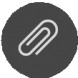 Episodes Link...AnimationThe Eternal Movie Promo,Achamillai Achamillai,Drawing Kids,Malayala Manorama Personality Development Programme,Wacky Powers,Spirit Of Old Trafford Promo,Pummie And I Promo,The Silver Coin shortfilm.Web ProjectsAdi Shankarar Web Series,Media For Children Youtube Channel,Proximity Blue,Awesome Parenting,Kikki Ani- mated Web Series.Info/Motion Gaphics,E-Learning And Explanatory VideosVideo Marketing Explanatory,SEO Explanatory,Allianz HRT,Awareness Programmes (Ashes,Solar,Drop Of Wa- ter),Mayapuri AD,Reading Rainbow Interactive E-Learning Application,and Allianz Info videos.ACHIEVEMENTS AND AWARDS“Thulli An Infotainment Programme for Children” won ‘KERALA STATE TELEVISION AWARDS 2014’ for ‘Best Childrens Programme (Non-Fiction) conducted by ‘Kerala State Chalachithra Academy’.“Kingini An animated Programme for Kids” won ‘KERALA STATE TELEVISION AWARDS 2011’ for ‘Best Childrens Programme (Non-Fiction) conducted by ‘Kerala State Chalachithra Academy’.“Growing Up Creepie Animated Television Series” won ‘DAYTIME EMMY AWARDS 2008’ for Outstanding Individual In Animation ( Episode “Creepie Friday”)HOBBIES AND INTERESTSTravelling And Long Walks,Carroms Play,Watching And Playing Cricket,Playing with little ones,Watching Movies And TV Shows.Cooking,Get together With friends and Family,Ideas Sharing with Colleagues.CAREER OBJECTIVE AND DECLARATIONI want to excel in this field with hard work, perseverance and dedication. I want a highly rewarding ca- reer where I can use my skills and knowledge to help the company and my coworkers be successful.   I am seeking a company where I can use my experience and education to help the company meet and surpass its goals.I hereby declare that the details furnished above are true and correct to the best of my knowledge and belief.NANDAKUMAR